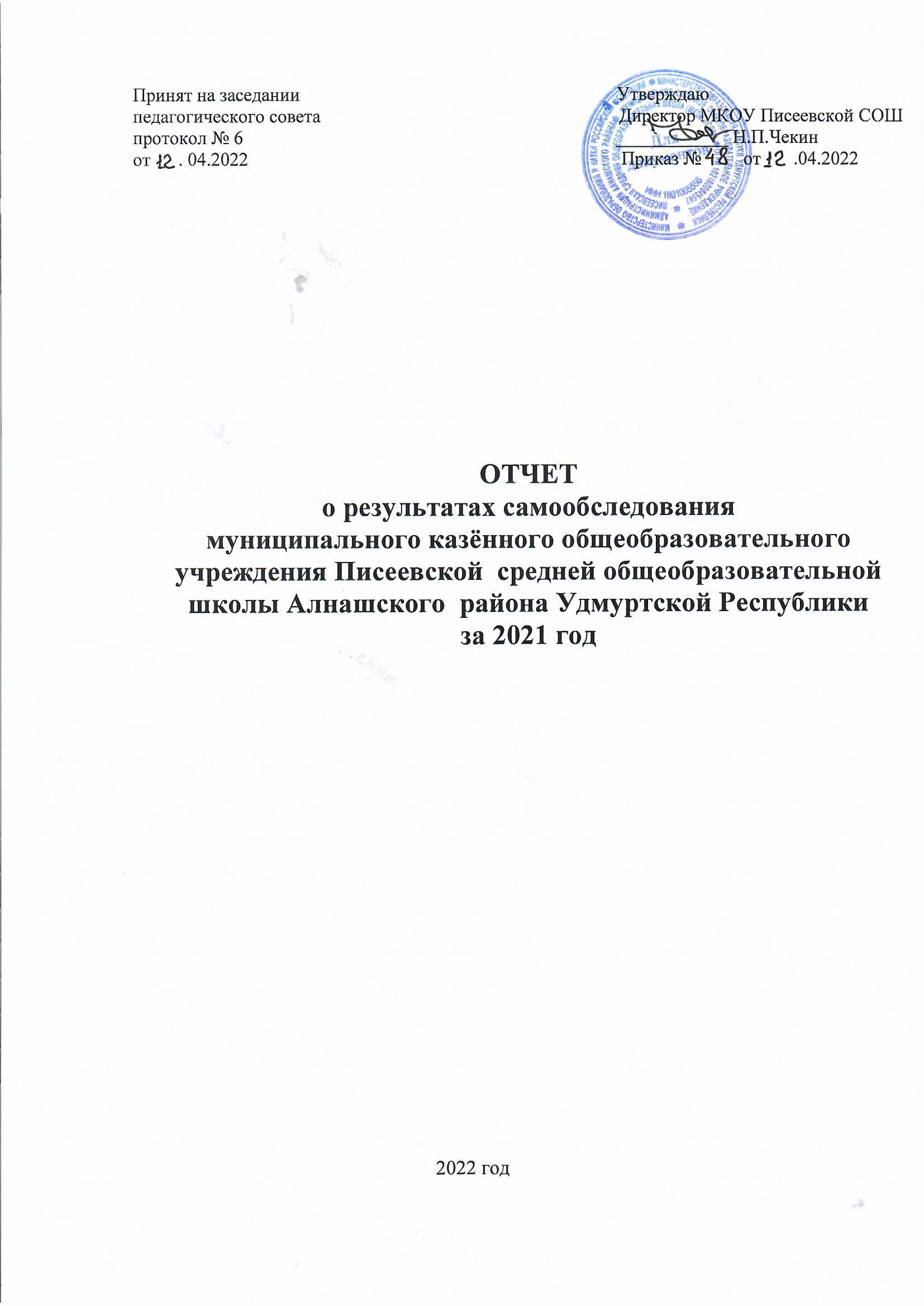                  Общие сведения об общеобразовательной организации       В рамках организации образовательной деятельности школа взаимодействует с МКОУ ДО «Алнашский ДДТ», МБОУ ДО «Алнашская ДЮСШ», МБУ ДО «Алнашская школа искусств», МБУК «Алнашская МЦБС» . С целью повышения профессионализма педагогов школа сотрудничает с Институтом Развития Образования, Региональным центром информатизации и оценки качества образования. Педагоги и учащиеся принимают участие в мероприятиях, организуемых администрацией района .                                              Аналитическая часть   I. Система управления организации     Управление в МКОУ  Писеевской СОШ  осуществляется на основе Федерального закона «Об образовании в Российской  Федерации»,  Устава  школы  и  локальных  актов,  сотрудничества педагогического, ученического и родительского коллективов.        Цель  управления  школой  заключается  в  формировании  современного образовательного пространства школьной организации, способствующего обеспечению равных  и  всесторонних  возможностей  для  полноценного  образования,  воспитания,  развития каждого участника образовательной деятельности.        Управляющая система школы представлена персональными (директор, заместители директора,  учителя,  классные  руководители)  и коллегиальными  органами  управления.      Управляющая система школы реализует в своей деятельности принципы научности, целенаправленности,  плановости,  систематичности,  перспективности,  единства требований, оптимальности и объективности.       Управление  школой   осуществляет  директор  школы,  в соответствии с действующим законодательством,  которому  подчиняется  трудовой коллектив в целом.       Административные обязанности распределены согласно Уставу, штатному расписанию, четко распределены функциональные обязанности согласно квалификационным характеристикам.Органы управления  образовательным учреждением:Общее собрание  работников УчрежденияПедагогический совет Совет школыУченическое самоуправление    Все перечисленные структуры совместными усилиями решают основные задачи образовательного учреждения и соответствуют Уставу  МКОУ Писеевской СОШ.     В целях учета мнения обучающихся и родителей (законных представителей) несовершеннолетних обучающихся в Школе действуют Совет обучающихся и Совет родителей.     Организация управления образовательного учреждения соответствует уставным  требованиям. Собственные нормативные и организационно-распорядительные документации соответствуют действующему законодательству и Уставу. Ведущим  принципом  управления  является  согласование  интересов  субъектов образовательной деятельности: обучающихся, родителей, учителей на основе открытости    и  ответственности  всех  субъектов  образовательного процесса за образовательные результаты.        Для осуществления учебно-методической работы в Школе создано  четыре предметных методических объединения:общих гуманитарных  дисциплин;естественно-научных  дисциплин;объединение педагогов начального образования:объединение педагогов технологии, физической культуры и искусстваПо итогам 2021 года система управления Школой оценивается как эффективная, позволяющая учесть мнение работников и всех участников образовательных отношений. В следующем году изменение системы управления не планируется.II. Оценка образовательной  деятельности     Образовательная деятельность в Школе организуется в соответствии с Федеральным законом от 29.12.2012 № 273-ФЗ «Об образовании в Российской Федерации», ФГОС начального общего, основного общего и среднего общего образования, СП 2.4.3648-20 «Санитарно-эпидемиологические требования к организациям воспитания и обучения, отдыха и оздоровления детей и молодежи», СанПиН 1.2.3685-21 «Гигиенические нормативы и требования к обеспечению безопасности и (или) безвредности для человека факторов среды обитания», другими нормативными правовыми актами, которые регулируют деятельность образовательных организаций, основными образовательными программами. локальными нормативными актами Школы.     Учебный план 1–4-х классов ориентирован на 4-летний нормативный срок освоения основной образовательной программы начального общего образования (реализация ФГОС НОО), 5–9-х классов – на 5-летний нормативный срок освоения основной образовательной программы основного общего образования (реализация ФГОС ООО), 10–11-х классов – на 2-летний нормативный срок освоения образовательной программы среднего общего образования (реализация ФГОС СОО).III . Содержание и качество  подготовки обучающихся  Результаты освоения учащимися программ начального общего образования по показателю «успеваемость» в 2021 годуВЫВОД: Если сравнить результаты освоения обучающимися программ начального общего образования по показателю «успеваемость» в 2021 году с результатами освоения учащимися программ начального общего образования по показателю «успеваемость» в 2020 году, то можно отметить, что процент учащихся, окончивших на «4» и «5», снизился   (в 2020 -  50 %), процент учащихся, окончивших на «5»,  снизился  (в 2020 –16 %).Результаты освоения учащимися программ основного общего образования по показателю «успеваемость» в 2021 годуВЫВОД : Если сравнить результаты освоения обучающимися программ основного общего образования по показателю «успеваемость» в 2021  году с результатами освоения учащимися программ основного общего образования по показателю «успеваемость» в 2020 году, то можно отметить, что процент учащихся, окончивших на «4» и «5», повысился  (в 2020 был 36%), процент учащихся, окончивших на «5», понизился  (в 2020 –  19  %).       В 2021 году учащиеся 9-х классов успешно сдали итоговое собеседование по русскому языку в качестве допуска к государственной итоговой аттестации. По итогам испытания все получили «зачет» за итоговое собеседование.       Весной  2021 года для учеников 2–9-х классов были проведены всероссийские проверочные работы. 1. Результаты ВПР по большинству предметов подтвердили результаты полугодия.2. Самая низкая успеваемость по результатам ВПР наблюдается по русскому языку и истории 5  классе.3. Учащиеся 5-х классов имеют самые низкие показатели успеваемости и качества среди всех участников ВПР.4. Наблюдается небольшой процент учащихся, понизивших свои результаты, по сравнению с отметками по итогам 2019-2020 учебного года.5. На основании анализа диаграммы качества выявлена стабильность результатов в 7-х классах по всем предметам, кроме русского языка  и физики; хороший уровень сохранности знаний у учащихся 4-х классов по всем предметам; низкий уровень сохранности знаний учащихся 5-х классов по математике.6. Сравнительный анализ результатов ВПР по математике и русскому языку за последние три года показывает отрицательную динамику процента низких результатов у обучающихся 5-8 классов.    Руководителям школьных методических объединений было рекомендовано:спланировать коррекционную работу, чтобы устранить пробелы;организовать повторение по темам, проблемным для класса в целом;провести индивидуальные тренировочные упражнения по разделам учебного курса, которые вызвали наибольшие затруднения;организовать на уроках работу с текстовой информацией, что должно сформировать коммуникативную компетентность школьника: погружаясь в текст, грамотно его интерпретировать, выделять разные виды информации и использовать ее в своей работе;совершенствовать навыки работы учеников со справочной литературой.Государственная  итоговая  аттестация (ОГЭ)          Выпускники 9-х классов сдавали экзамены только по основным предметам — русскому языку и математике, чтобы получить аттестат. По одному предмету по выбору проводилась внутренняя контрольная работа.  Все выпускники успешно прошли государственную итоговую аттестацию и показали следующие результаты: ВЫВОД: Успеваемость по школе по результатам ОГЭ составила   100%. Все выпускники получили аттестаты об образовании. Аттестат об основном общем образовании с отличием  получил 1 выпускник..Результаты освоения программ среднего общего образования обучающимися 10, 11 классов по показателю «успеваемость» в 2021 годуВЫВОД: Если сравнить результаты освоения обучающимися программ основного общего образования по показателю «успеваемость» в 2021 году с результатами освоения учащимися программ основного общего образования по показателю «успеваемость» в 2020 году, то можно отметить, что процент учащихся, окончивших на «4» и «5», стабилен (в 2020 был 65%), процент учащихся, окончивших на «5», повысился   (в 2020 – 16 %).       Итоговое сочинение         Написание сочинения проверяет умение создавать собственное связное высказывание на заданную тему с опорой на литературный материал. При этом особое внимание уделяется умению выпускника грамотно аргументировать свои мысли и утверждения. В написании итогового сочинения по русскому языку участвовали  3 обучающихся 11 класса, что составило 100 процентов от общего количества. По результатам проверки все получили зачёт. 
             Государственная итоговая аттестация (ЕГЭ)          В 2021 году выпускники 11-х классов сдавали ГИА в форме ГВЭ по русскому языку и математике (далее — ГВЭ-аттестат) в соответствии с постановлением Правительства РФ от 26.02.2021 № 256. ЕГЭ сдавали только выпускники, которые планировали поступать в высшие учебные заведения.  Наши выпускники все сдавали ЕГЭ.  Анализ результатов ЕГЭ показывает, что не все  выпускники 11 класса успешно прошли итоговую аттестацию в 2021 году . Аттестат о среднем общем образовании получили все , 1 выпускник  получили аттестат с отличием и  награждены золотой медалью.    Достижения обучающихся и их коллективов (объединений, команд) в предметных олимпиадах,   конкурсах, соревнованиях, конференциях  и т.д.В целях повышения мотивации к обучению и развития интеллектуальных, коммуникативных и творческих способностей в школе усилия  педагогического коллектива в 2021 году  были направлены  на создание условий для  развития  каждого обучающегося  как ответственной  и творческой личности,  на повышение образовательного потенциала  учителей и обучающихся.Этому способствовало:-развитие практических  умений и приобретение навыков  обучающихся на уроках  и занятиях по дополнительному образованию при реализации программы «Одаренные дети»;-активное участие школьников в предметных олимпиадах, научно-практических конференциях, творческих  конкурсах; ИТОГИмуниципального  этапа всероссийской олимпиады  школьников – 2021Всего победителей – 7  + ( удм.яз и лит., лесоводство  + 4)Призёров 1 –  3 +  (удм.яз и лит., лесоводство  + 2 )Призёров 2 –  11  +  (удм.яз и лит., лесоводство  + 1)Всего призовых мест -  21 + (удм.яз и лит., лесоводство + 7)Всего участвовало на муниципальном этапе  17  учениковНа региональном этапе  участвовали по праву, лесоводству и родной литературе (удмуртской )Результаты участия в конкурсах  за 2021 годПриняли участие в 49 конкурсах разного уровня, заняли 96 призовых места    В школе ежегодно есть учащиеся, мотивированные на получение новых, более высоких  образовательных результатов. Участие  в олимпиадах, конкурсах  способствует развитию у  школьников  не только образовательных компетенций, но и информационных, социальных компетенций. Таким образом,  за последние три года прослеживается  положительная динамика участия учащихся в муниципальном этапе  Всероссийской предметной олимпиады и творческих конкурсах разных  уровней.                            IV. Организация учебного процесса      Организация учебного процесса в Школе регламентируется режимом занятий, учебным планом, календарным учебным графиком, расписанием занятий, локальными нормативными актами школы.       
В соответствии с СП 3.1/2.43598-20 и методическими рекомендациями по организации начала работы образовательных организаций в 2021/22 учебном году Школа:уведомила управление Роспотребнадзора о дате начала образовательного процесса;разработала графики прихода обучающихся, начала/окончания занятий, приема пищи в столовой с таким учетом, чтобы развести потоки и минимизировать контакты учеников;закрепила кабинеты за классами;составила и утвердила графики уборки, проветривания кабинетов и рекреаций;разместила на сайте школы необходимую информацию об антикоронавирусных мерах, дополнительно направили ссылки по официальным родительским группам в WhatsApp;использует при осуществлении образовательного процесса бесконтактные термометры, тепловизоры, рециркуляторы передвижные и настенные для каждого кабинета, средства и устройства для антисептической обработки рук, маски многоразового использования, маски медицинские, перчатки.Школа работает в 1 смену, начало учебных занятий – в 8.30. Продолжительность уроков – 35 минут для 1 класса в первом полугодии  и 45 минут во втором полугодии, 45 минут для 2-11 классов. Количество уроков в день не более 5 в начальных классах, и не более 7 в 8-11 классах. Расписание уроков составляется в соответствии с учебным планом школы отдельно для обязательных, факультативных и элективных занятий. При составлении расписания уроков используется «Шкала трудности учебных предметов для учащихся 1-11 классов». Нулевых уроков нет. Сдвоенные уроки проводятся в 5-7 классах по технологии Расписание звонков учебной недели предусматривает перемены длительностью от 10 до 20 минут. Продолжительность каникул в течение учебного года не менее 30 календарных дней. Обучение ведется на русском языке. Форма обучения – очная. Учащиеся 1-5 классов посещают ГПД. Сведения о численности обучающихся на начало 2021 годаКонтингент обучающихся и его структура на конец 2021 года        В сентябре 2021 года  на обучение по АООП ООО поступила ученица 8 класса с умственной отсталостью легкой степени. Движение учащихся происходит по объективным причинам (переезд в другие населенные пункты ) и не вносит дестабилизацию в процесс развития школы. Увеличение  контингента учащихся в ОУ не происходит, численность стабильно уменьшается.Воспитательная работа   Основные направления воспитательной работы : - духовно-нравственное- гражданско-патриотическое-  правовое- экологическое - эстетическое - трудовое воспитание и профориентация - воспитание ценностного отношения к своему здоровью и здоровому образу жизни     В воспитательной работе школы сформирована система социально-значимых традиций.     Традиции - это то, чем сильна школа, то, что делает её родной и неповторимой, близкой для тех, кто в ней учится, и тех, кто учит. Традиционные дела любимы, к ним готовятся заранее. Появляются ожидания, связанные с каким-то праздником, следовательно, каждый может представить и спрогнозировать своё участие в определённом деле. Такая прогнозируемость и облегчает подготовку традиционных дел, и одновременно усложняет её, т. к. каждый год ждут, чтопраздник не будет похож на прошлогодний. Все традиционные школьные дела в 2021  г. прошли на должном уровне:- Месячник русской культуры- Конкурсы «А ну-ка, парни!», «А ну-ка, мальчики!»- Конкурсы «А ну-ка, девочки!», «А ну-ка, девушки!»- День здоровья- Парад песни и строя- Митинг ко Дню Победы- Бессмертный полк- "Последний звонок".- "День защиты детей"- "1 сентября - День Знаний" - торжественная линейка- "День Учителя"-  Осенний бал- Праздник урожая- Месячник удмуртской культуры-"Новогодний бал-маскарад", "Новогодние ёлки».В проведение традиционных мероприятий активно вовлечены члены ученическогосамоуправления (Совет старшеклассников) и детских общественных объединений. Дополнительное образование      Создание в школе системы дополнительного образования учащихся позволяет сохранять и укреплять физическое и психическое здоровье детей, воспитывать устойчивый интерес к познавательной деятельности, высокий уровень саморегуляции, развитие творческих способностей у детей. Поэтому в нашей школе большое значение уделяется дополнительному образованию. Потребность во внешкольных занятиях с каждым годом растет. Этому свидетельствует анкетирование детей и их родителей. Показателем эффективности воспитательной работы является и постоянно развивающееся дополнительное образование учащихся. Дополнительные образовательные услуги в виде кружков и спортивных секций предоставляются на бесплатной основе. Наряду с бесплатными кружками в школе, к проведению занятий по дополнительному образованию привлекаются  ДЮСШ, ДДТ.                               Структура системы дополнительного образования:V. Востребованность выпускников                                         Основное общее образование                                              Среднее  общее образование      В 2021 году увеличилось число выпускников 9-го класса, которые продолжили обучение в училищах и техникумах региона. Профильное обучение  в образовательной организации не реализуется.        Количество выпускников, поступающих в ВУЗ, стабильное .VI. Качество кадрового обеспечения                                    Характеристика педагогических  кадров               Характеристика административно-управленческого персонала             Характеристика педагогического коллектива по стажу работы        Серьезное внимание администрацией школы уделяется курсовой подготовке педагогических кадров. Повышение квалификации педагогических работников осуществляется на основе перспективного плана курсовой подготовки с учетом запросов педагогов, результативности их педагогической деятельности, с учетом целей и задач, стоящих перед школой. Основные направления повышения квалификации педагогических работников: 1. Совершенствование теоретических знаний в области педагогики и психологии; 3. Совершенствование методической подготовки учителя в условиях модернизации 2. Совершенствование технологической подготовки учителя, в том числе в области ИКТ; системы образования        На базе АОУ ДПО УР «ИРО» на протяжении последних трех лет все педагогические работники обучались на курсах по своему профилю. В 2021 году 6 педагогов  прошли курсовую подготовку.  В 2021 году аттестацию на первую квалификационную категорию прошли 3 педагога.        Многие  педагоги Школы успешно освоили онлайн-сервисы, применяют цифровые образовательные ресурсы, ведут электронные формы документации.VII.  Качество  учебно-методического и библиотечно-информационного обеспечения         В школе имеется библиотека с выходом в интернет. Библиотека имеет: 1. Читальный зал. 2. Помещение для хранения книг, учебников, периодики. 3. Стеллажи и стенды для выставок. 4. Рабочее место библиотекаря (стол библиотекаря, МФУ).           В настоящее время школьная библиотека обеспечена информационной базой. Библиотека оснащена компьютерной техникой – 2 моноблока, многофункциональное устройство- принтер (пользователи библиотеки имеют возможность копировать и сканировать необходимый материал). Оборудована локальная сеть, вся компьютерная техника подключена к сети Интернет. Все педагоги и обучающиеся имеют возможность пользоваться Интернетом с целью поиска информационного и справочного материала. Также есть доступ к электронным ресурсам, имеющимся в фонде библиотеки. Информационные ресурсы библиотеки на сегодняшний день складываются из двух составляющих: традиционные (на бумажных носителях) и электронные. Библиотечная деятельность главным содержанием своей работы, кроме обслуживания пользователей, включает в себя и организацию фондов и каталогов, библиографическую, информационную, методическую и другие виды работ.     Фонд библиотеки соответствует требованиям ФГОС, учебники фонда входят в федеральный перечень, утвержденный приказом Минпросвещения России от 20.05.2020 № 254.      На официальном сайте школы есть страница библиотеки с информацией о работе и проводимых мероприятиях библиотеки Школы.       Оснащенность библиотеки учебными пособиями достаточная. Отсутствует финансирование библиотеки на закупку периодических изданий и обновление фонда художественной литературы.VIII.  Материально-техническая  базаМатериально-техническая база Школы  соответствует Санитарно-эпидемиологическим требованиям 	и	требованиям противопожарной  безопасности. Материально-технические условия позволяют реализовывать основную образовательную программу начального общего образования, основного общего образования, среднего общего образования и обеспечивают возможность достижения обучающимися установленных ФГОС требований к      результатам освоения основной образовательной программы начального общего , основного общего, среднего общего образования, а также ФК ГОС  среднего общего образования;  Школа имеет  двухэтажное здание (подземных этажей-1) общей площадью 2354 кв.м на праве оперативного управления (основание Свидетельство о государственной регистрации права серия 18-АБ №  630162, выданное 21 декабря 2012 года).  Земельный участок в бессрочном пользовании общей площадью – 9,57 га  (основание Свидетельство о государственной регистрации права серия 18 АБ № 630153 от 21 декабря  2012 года).   Школа имеет все необходимые учебные кабинеты  и мастерские для реализации основной образовательной программы. Имеет актовый зал, столовую, стадион, спортивный городок, лыжную базу, музей. Функционируют 17 учебных кабинетов и три мастерских. Учебные кабинеты биологии, химии и физики оснащены современным оборудованием в рамках национального проекта «Точка Роста», который начал функционировать  в сентябре 2021 года. Также школа участвует в проекте «Цифровая образовательная среда». В рамках проекта поступило в школу  10 ноутбуков, 1 МФУ.Три кабинета оснащены интерактивными досками и мультимедийными проекторами. Образовательная организация подключена к сети Интернет: 8 выходов в кабинете информатики; 4 выхода в других кабинетах. В кабинете информатики 4 компьютера, также в школе имеется 5 ноутбуков, 2 моноблока в библиотеке, 4 мультимедийных проектора, 5 принтеров и ксероксов, факс, большинство учебных кабинетов обеспечены электронными ресурсами, 1 телевизор, 1 цифровой фотоаппарат, 3 магнитофона. В школе ведется профессиональная подготовка трактористов – машинистов категории «С» и «Е». Для них имеется  кабинет машиноведения и гараж для 5 единиц техники. Для подготовки трактористов имеется колесный трактор АЕС – 804, гусеничный - ДТ-75 и прицепная техника.    Большое внимание уделяется физической культуре и спорту. Образовательная организация обеспечена спортивным залом (159 кв.м.); спортивным городком (50 кв.м); школьным стадионом с беговой дорожкой (400 м) и сектором для метания и прыжков в длину и высоту; богатой лыжной базой.   Таким образом, Школа   имеет необходимое количество зданий, сооружений, учебных кабинетов, оборудованных в соответствии с предъявляемыми требованиями,  для реализации основных образовательных программ. Степень оснащенности учебных кабинетов, спортивного зала в целом  отвечает требованиям основных образовательных программ. IX.  Функционирование внутренней системы оценки качества образования    Направлениями внутренней системы оценки качества образования по уровням общего образования являются: -   содержание образования (образовательные программы), его реализация в процессе образовательной деятельности; -     условия реализации образовательной программы; - достижения обучающимися результатов освоения образовательной программы.    Мероприятия внутришкольного контроля являются неотъемлемой частью внутренней системы оценки качества. Оценка достижения предметных результатов освоения ООП (по уровням общего образования) проводится в следующих формах:     промежуточная аттестация;  накопительная оценка индивидуальных образовательных достижений учащихся (с использованием технологии портфолио);  анализ результатов внешних независимых диагностик, всероссийских проверочных работ;    анализ результатов ГИА     По итогам оценки качества образования в 2021 году выявлено, что уровень метапредметных результатов соответствует среднему уровню, сформированность личностных результатов высокая.     По результатам анкетирования 2021 года выявлено, что количество родителей, которые удовлетворены общим качеством образования в Школе, – 83 процента, количество обучающихся, удовлетворенных образовательным процессом, – 78 процентов.                                                Статистическая частьПоказатели деятельности     
Вывод по результатам самообследования:1. Школа функционирует стабильно в режиме развития.2. Деятельность школы строится в соответствии с государственной нормативной базой и программно-целевыми установками Министерства просвещения  РФ.3. Педагогический коллектив на основе анализа и структурирования возникающих проблем умеет выстроить перспективы развития в  соответствии с уровнем требований современного этапа развития общества.4. Школа предоставляет доступное, качественное образование, воспитание и развитие в условиях, адаптированных к возможностям и способностям каждого ребенка.5. Качество образовательных воздействий осуществляется за счет эффективного использования современных образовательных технологий, в том числе информационно-коммуникационных.6. В управлении школой сочетаются принципы единоначалия с демократичностью школьного уклада. Родители являются активными участниками органов соуправления школой. 7.  В школе созданы все условия для самореализации ребенка в урочной и внеурочной деятельности, что подтверждается качеством и уровнем участия в олимпиадах, конкурсах, смотрах различного вида.8. Родители, выпускники и местное сообщество выражают позитивное отношение к деятельности школы.        Самообследование школы позволило выявить следующие проблемы, которые необходимо решить:1. Продолжить работу над повышением качества образования за счет:-  активного использования новых технологий с учетов внедрения обновленных ФГОС;-  формирования устойчивой мотивации к обучению воспитанников;-  совершенствования психологического сопровождения обучающихся.2. Осуществлять целенаправленную воспитательную деятельность, основнымсодержанием которой является формирование высоконравственной личности.Отчет о результатах самообследования структурного подразделения   Писеевский детский садРазработан в соответствии с пунктом 3 части 2 статьи 29 Федерального закона от 29 декабря 2012 г. № 273-ФЗ «Об образовании в Российской Федерации», Приказом Министерства образования и науки Российской Федерации от 14 июня 2013 г. № 462 «Об утверждении порядка проведения самообследования образовательной организацией», Приказом Министерства образования и науки Российской Федерации от 10 декабря 2013 г. № 1324 «Об утверждении показателей деятельности образовательной организации, подлежащей самообследованию».I. Общие сведения об образовательной организации        МБДОУ Писеевский детский сад  (далее – детский сад)  стал структурным подразделением  МКОУ Писеевской  СОШ с 01 ноября 2021 года.  Здание детского сада построено по типовому проекту, проектная наполняемость на 90 мест. Общая площадь здания 782,3 кв. м, из них площадь помещений, используемых непосредственно для нужд образовательного процесса, 509,7 кв. м. Цель деятельности детского сада – осуществление образовательной деятельности по
 реализации образовательных программ дошкольного образования. Предметом деятельности детского сада является формирование общей культуры, развитие физических, интеллектуальных, нравственных, эстетических и личностных качеств, формирование предпосылок учебной деятельности, сохранение и укрепление здоровья воспитанников.Режим работы детского садаРабочая неделя – пятидневная,  длительность пребывания детей в группах – 9 часов. Режим работы групп – с 8:00 до 17:00.II. Оценка системы управления организацииУправление осуществляется в соответствии с действующим законодательством РФ с учетом особенностей, установленных статьей 26 ФЗ « Об образовании в Российской Федерации» от 29.12.2012г. № 273-ФЗ и на основании Устава ОУ Учредителем МКОУ Писеевская СОШ является Администрация муниципального образования «Алнашский район». Функции и полномочия Учредителя в отношении ОУ осуществляется Управлением образования Администрации муниципального образования «Алнашский район». Управление ОУ строится на принципах единоначалия и коллегиальности. Коллегиальными органами управления являются: педагогический совет, общее собрание работников, родительский комитет. Единоличным исполнительным органом является  директор.Органы управления, действующие в ОУСтруктура и система управления соответствуют специфике деятельности детского сада. III. Оценка образовательной деятельностиОбразовательная деятельность в ДО  организована в соответствии с 
Федеральным законом от 29.12.2012 № 273-ФЗ «Об образовании в Российской Федерации», ФГОС дошкольного образования, СанПиН 2.4.1.3049-13«Санитарно-эпидемиологические требования к устройству, содержанию и организации режима работы дошкольных образовательных организаций».Образовательная деятельность ведется на основании утвержденной основной образовательной программы дошкольного образования, которая составлена в соответствии с ФГОС дошкольного образования, с учетом примерной образовательной программы дошкольного образования, санитарно-эпидемиологическими правилами и нормативами, с учетом недельной нагрузки.Образовательная деятельность ведется на русском и удмуртском языке, нормативный срок обучения – 5 лет, уровень образования – первый, дошкольное образование. Образовательная деятельность в дошкольной группе направлена на реализацию общих задач по примерной общеобразовательной программе дошкольного образования «От рождения до школы» под редакцией Н.Е.Вераксы, М.А.Васильевой, Т.С.КомаровойДетский сад посещают 38  воспитанников в возрасте от 1,5 до 7 лет. В детском саду сформированы разновозрастные группы общеразвивающей направленности:С января по август 3 разновозрастные группы:1 младшая разновозрастная группа – 14 детей;1 средняя разновозрастная  группа – 11 детей;1 подготовительная  группа – 15 детей.С сентября по декабрь – 2 разновозрастные группы: 1 младшая разновозрастная группа – 14 детей 1 старшая разновозрастная группа – 20 детейУровень развития детей анализируется по итогам педагогической диагностики. Формы проведения диагностики:диагностические занятия (по каждому разделу программы);диагностические срезы;наблюдения, итоговые занятия.Разработаны диагностические карты освоения основной образовательной программы дошкольного образования детского сада (ООП детского сада) в каждой возрастной группе. Карты включают анализ уровня развития целевых ориентиров детского развития и качества освоения образовательных областей. Так, результаты качества освоения ООП детского сада на конец 2021 года выглядят следующим образом:В мае 2021 года педагоги детского сада проводили обследование воспитанников подготовительной группы на предмет оценки сформированности предпосылок к учебной деятельности в количестве 12 человек. Задания позволили оценить уровень сформированности предпосылок к учебной деятельности: возможность работать в соответствии с фронтальной инструкцией (удержание алгоритма деятельности), умение самостоятельно действовать по образцу и осуществлять контроль, обладать определенным уровнем работоспособности, а также вовремя остановиться в выполнении того или иного задания и переключиться на выполнение следующего, возможностей распределения и переключения внимания, работоспособности, темпа, целенаправленности деятельности и самоконтроля.Воспитательная работаХарактеристика семей по составуХарактеристика семей по количеству детейВоспитательная работа строится с учетом индивидуальных особенностей детей, с использованием разнообразных форм и методов, в тесной взаимосвязи воспитателей  и родителей. Детям из неполных семей уделяется большее внимание в первые месяцы после зачисления в детский сад.IV. Оценка функционирования внутренней системы оценки качества образования Мониторинг качества образовательной деятельности в 2021 году показал хорошую работу педагогического коллектива по всем показателям.Состояние здоровья и физического развития воспитанников удовлетворительные. 97 процентов детей успешно освоили образовательную программу дошкольного образования в своей возрастной группе. Воспитанники подготовительной  группы показали хороший  показатель готовности к школьному обучению. В течение года воспитанники детского сада успешно участвовали в конкурсах и мероприятиях различного уровня.В период с 12.10.2021 по 16.10.2021 проводилось анкетирование 31 родителя, получены следующие результаты:Анкетирование родителей показало удовлетворенности качеством предоставляемых услуг.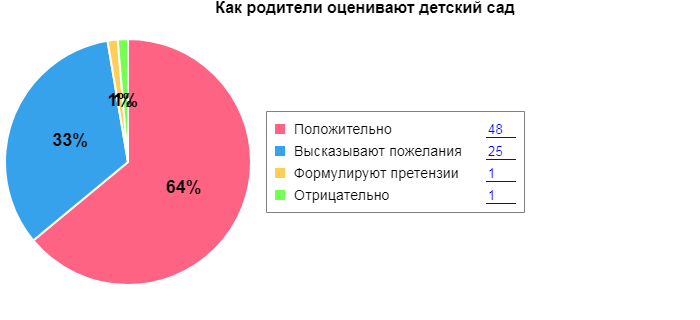            V. Оценка кадрового обеспеченияДетский сад укомплектован педагогами на 100 процентов согласно штатному расписанию. Всего работают 16 человек. Педагогический коллектив детского сада насчитывает 5 педагогических работников. Соотношение воспитанников, приходящихся на 1 взрослого:воспитанник/педагоги – 7.6/1;воспитанники/все сотрудники – 2,4/1.В ОУ созданы необходимые условия для профессионального роста сотрудников. Существует план переподготовки и аттестации педагогических кадров. В течение учебного года педагоги ДО постоянно повышали свой профессиональный уровень через курсы повышения квалификации, самообразование, показ практической работы с детьми, педагогических советах, семинарах, районных методических объединениях. Курсы повышения квалификации в 2021 году прошли 2 педагога   детского сада. На 31.12.2021 1 педагог проходят обучение в ВУЗе по педагогической специальности.          В 2021 году педагоги детского сада приняли участие в таких мероприятих:Всероссийский уровень:Всероссийский творческий конкурс «Открытка своими руками» сертификат участникаВсероссийская олимпиада «Современные методики и технологии музыкального воспитания дошкольников в условиях реализации ФГОС ДО» - 3 местоМеждународный творческий конкурс «Моя семья» (Портал «Совушка») - Диплом 1 степениВсероссийский детский конкурс рисунков «Мой сказочный мир» - 2 место- 2 местоВсероссийский детский творческий конкурс «День снеговика» Межрегиональный / Республиканский уровень:Республиканский конкурс удмуртской культуры «Мудорвай» - диплом участникаАОУ ДПО УР ИРО Презентация проекта по теме: «Сошью кукле удмуртское платье» - сертификатМежрегиональный детский образовательный форум «Покчи тодосчи». Тема: «Лымы муне лэсьтон» - сертификатМежрегиональный конкурс «Народы разные Республика одна»  - Гран При Распространение опыта работы в научно-практическом журнале «Вордскем кыл»9-ый республиканский детский фестиваль «Пичи Чеберайёс но Батыръёс» - сертификатРайонный уровень:Районный фестиваль-конкурс народного творчества «Кырза, экты, шутэтскы!» -  1 место Районный онлайн-конкурс «Новогодняя открытка» на удмуртском языке – 2 местоРайонный онлайн конкурс-фестиваль «Ойдолэ мыном шудыны» - 1 местоРаспространение опыта работы в научно-практическом журнале «Вордскем кыл»Районный конкурс «Анай кылын» в проекте «Выжыкыл песьтэр», «Лул писпу» - 1 место Районный онлайн-конкурс детского творчества «Вордскем шаерме яратыса»Педагоги постоянно повышают свой профессиональный уровень, эффективно участвуют в работе методических объединений, знакомятся с опытом работы своих коллег и других дошкольных учреждений, а также саморазвиваются. Все это в комплексе дает хороший результат в организации педагогической деятельности и улучшении качества образования и воспитания дошкольников.VI. Оценка учебно-методического и библиотечно-информационного обеспеченияВ детском саду библиотека является составной частью методической службы.
 Библиотечный фонд располагается в музыкальном  кабинете, группах детского сада. Библиотечный фонд представлен методической литературой по всем образовательным областям основной общеобразовательной программы, детской художественной литературой, периодическими изданиями, а также другими информационными ресурсами на различных электронных носителях. В каждой возрастной группе имеется банк необходимых учебно-методических пособий, рекомендованных для планирования воспитательно-образовательной работы в соответствии с обязательной частью ООП.В 2019 году детский сад пополнил учебно-методический комплект  к  примерной общеобразовательной программе дошкольного образования «От рождения до школы» в соответствии с ФГОС , приобрели наглядно-дидактические пособия:картины для рассматривания, плакаты;комплексы для оформления родительских уголков;рабочие тетради для обучающихся.Информационное обеспечение детского сада включает:информационно-телекоммуникационное оборудование – компьютер ,  принтер, проектор мультимедийный ;программное обеспечение – позволяет работать с текстовыми редакторами, интернет-ресурсами, фото-, видеоматериалами, графическими редакторами.В детском саду учебно-методическое и информационное обеспечение достаточное для организации образовательной деятельности и эффективной реализации образовательных программ.VII. Оценка материально-технической базыВ детском саду сформирована материально-техническая база для реализации образовательных программ, жизнеобеспечения и развития детей. В детском саду оборудованы помещения:групповые помещения – 3;кабинет заместителя директора по учебно-воспитательной работе ДО – 1;музыкально-спортивный  зал – 1;пищеблок – 1;прачечная – 1;При создании предметно-развивающей среды воспитатели учитывают возрастные, индивидуальные особенности детей своей группы. Оборудованы групповые комнаты, включающие игровую, познавательную, обеденную зоны.В 2021 году детский сад провел текущий ремонт 3 групповых помещений, 2 спальных помещений, коридоров 1 и 2 этажей.  Ремонтировали  игровое оборудование на участке.  Материально-техническое состояние детского сада и территории соответствует действующим санитарно-эпидемиологическим требованиям к устройству, содержанию и организации режима работы в дошкольных организациях, правилам пожарной безопасности, требованиям охраны труда.        Результаты анализа показателей деятельности организации        Анализ показателей указывает на то, что детский сад имеет достаточную инфраструктуру, которая соответствует требованиям СанПиН 2.4.1.3049-13 «Санитарно-эпидемиологические требования к устройству, содержанию и организации режима работы дошкольных образовательных организаций» и позволяет реализовывать образовательные программы в полном объеме в соответствии с ФГОС ДО.Показатели деятельности1. Наименование МКОУ в соответствии с УставомМуниципальное казённое общеобразовательное учреждение Писеевская  средняя общеобразовательная школа2. Юридический адрес427892,Удмуртская Республика, Алнашский район, д.Нижний Сырьез, пр.Молодёжный,3 3. Телефон, адрес электронной почты, адрес официального сайта в сети «Интернет»-телефон (834150) 6-62-34;-электронная почта – <piseevo@bk.ru>-адрес сайта ОУ- https://ciur.ru/aln/aln_psosh/4. УчредительАдминистрация  Алнашского  муниципального района5. Администрация:- директор     - заместитель директора по учебной работе - заместитель директора по воспитательной работеЧекин Николай ПетровичМихайлова Надежда МихайловнаСорокина Елена Борисовна6.УставУстав в новой редакции принят   на общем собрании трудового коллектива МКОУ Писеевской  СОШ , утверждён Постановлением  администрации  Алнашского   района от  17.12.2015 г. № 1119.7. Лицензия серия 18 Л 01 № 0001684, регистрационный № 1705 от 20.12.2016 г.,Срок действия : бессрочно.8. Свидетельство о государственной аккредитации серия 18 А 01 № 0000616 , регистрационный № 793 от 09.03.2017 г. Срок действия: до 22.12.20269. Образовательные программы ОУ (по лицензии) 1. Начальное общее образование;2. Основное общее образование;3. Среднее общее образование10. Органы самоуправленияПедагогический советОбщее собрание работников учрежденияКлассыВсегообуч-сяИз них успеваютИз них успеваютОкончили учебный годОкончили учебный годОкончили учебный годОкончили учебный годНе успеваютНе успеваютНе успеваютНе успеваютПереведены
условноПереведены
условноКлассыВсегообуч-сяИз них успеваютИз них успеваютОкончили учебный годОкончили учебный годОкончили учебный годОкончили учебный годВсегоВсегоИз них н/аИз них н/аПереведены
условноПереведены
условноКлассыВсегообуч-сяКол-во%С
отметками «4» и «5»%С отметками «5»%Кол-во%Кол-во%Кол-во%21212100650180000003131310086218000000499100111222000000Итого34341001541413000000КлассыВсего обуч-сяИз них
успеваютИз них
успевают  Окончили
учебный год  Окончили
учебный годОкончили учебный годОкончили учебный годНе успеваютНе успеваютНе успеваютНе успеваютПереведены
условноПереведены
условноКлассыВсего обуч-сяИз них
успеваютИз них
успевают  Окончили
учебный год  Окончили
учебный годОкончили учебный годОкончили учебный годВсегоВсегоИз них н/аИз них н/аПереведены
условноПереведены
условноКлассыВсего обуч-сяКол-во%      С
отметка  ми «4» и «5»%    С отметками  «5»%Кол-во%Кол-во%Кол-во%5101010033033000000061010100660000000007131310064618000000866100350000000009111110021819000000Итого5050100203959000000ПредметКлассКоличество обучающихсяКоличество обучающихсяМинимальное количество баллов, определенное РособрнадзоромСредний балл по Удмуртской РеспубликеСред-ний балл по школе Успеш-ность обучения (%)ПредметКласспо спискусдавав-ших экзаменыМинимальное количество баллов, определенное РособрнадзоромСредний балл по Удмуртской РеспубликеСред-ний балл по школе Успеш-ность обучения (%)Математика9111183,713100Русский язык91111154,04100КлассыВсего
обуч-сяИз них
успеваютИз них
успеваютОкончили
учебный годОкончили
учебный годОкончили учебный   годОкончили учебный   годНе успеваютНе успеваютНе успеваютНе успеваютПереведены условноПереведены условноСменили
форму
обученияСменили
форму
обученияКлассыВсего
обуч-сяИз них
успеваютИз них
успеваютОкончили
учебный годОкончили
учебный годОкончили учебный   годОкончили учебный   годВсегоВсегоИз них н/аИз них н/аПереведены условноПереведены условноСменили
форму
обученияСменили
форму
обученияКлассыВсего
обуч-сяКол-во%С
отметками
«4» и «5»%С
отметками
«5»%Кол-во%Кол-во%Кол-во%%Кол
во103310026713300000000113310013313300000000Итого6610035023300000000ПредметКоличество обучающихсяКоличество обучающихсяМинимальное количество баллов, определенное РособрнадзоромСредний балл по Удмуртской РеспубликеСред-ний балл по школе Успешность обучения (%)Предметпо спискусдававших экзаменыМинимальное количество баллов, определенное РособрнадзоромСредний балл по Удмуртской РеспубликеСред-ний балл по школе Успешность обучения (%)Математика (профильная)332757,673666Русский язык333671,4369100Обществознание334256,3749100Биология313652,95300Литература323266,1066100   №ПредметыКлассПобедитель Призёр 1 Призёр 21Литература 8++1Литература 81Литература 9+2Обществознание 7++7+7+7+8+11+3Право11+3Право11+4Биология11                   +5Экология8      +5Экология8+5Экология10+5Экология11+6История8                   +7Русский язык7+7Русский язык8+8Физическая культура10+9Удмуртский язык  9+9Удмуртский язык11+10Удмуртская  литература9+11Лесоводство 8+11Лесоводство 9++11Лесоводство10+11Лесоводство11                   ++Зональный уровеньУчастие в 3 конкурсах – 14 чел.Региональный уровеньУчастие в 12 конкурсах – 44 чел.Межрегиональный уровень0Федеральный уровеньУчастие в 7 конкурсах – 40 чел.Международный уровеньУчастие в 2 конкурсах – 37 чел.№п/пНазвание конкурсаРайонныйЗональный РеспубликанскийМежрегиональныйВсероссийскийМесто ФИО учителя 1Конкурс «Лидер» ++сертификатМихайлова Е.Ю.2Научно-практическая конференция по математике++12,2Михайлова Е.Ю.Максимова Н.В.3Олимпиада по краеведению+2,2,3,сертификатБусыгина Н.С.4Конкурс шашистов+2Николаев А.С.5Конкурс знатоков « «Визьпогъёс»+1Максимова Е.Д.6Олимпиада по краеведению+2,сертификатБусыгина Н.С.7«Конкурс Весёлый светофор»+1Михайлова Е.Ю.8Онлайн-слёт по информационно-медийному направлению и личностному развитию (РДШ)+сертификатМихайлова Е.Ю.9Онлайн-конкурс «Сияние звёзд»+210Конкурс видеороликов «Песня о селе» +1,2Чекина Е.С.Евсеева Е.Н.11Конкурс «Весёлый светофор»+2Михайлова Е.Ю.12«О войне написано не всё…»+сертификатБусыгина Н.С.13Конкурс по английскому языку+3Евдокимова О.М14Конкурс видеоклипов «Парад звёзд»   (РДШ)+сертификатМихайлова Е.Ю.15«Чудо шашки»+1,1,3Николаев А.С.16«АктуальноУдм»+1,1Евсеева Е.Н.Андреев В.В.17«АктуальноУдм»+сертификат 1Евсеева Е.Н.Андреев В.В.18«Весёлые старты»+1Кадров И.С.19Соревнования по шашкам+сертификатНиколаев А.С.20Онлайн-квиз: космические истории+сертификатМихайлова Е.Ю.21«Весёлые старты»+сертификатМихайлова Е.Ю.22«Театральная весна»+1,1,1Лебедева Т.А.23«Кабинет начинающего писателя»+3Чекина Е.С.24Дистанционная олимпиада по удмуртскому языку+2,2,22,2,2Чекина Е.С.25Дистанционная олимпиада по ОРКСЭ+1,1,2Яковлева О.А.26Конкурс молодёжных проектов «Наша история»+сертификатЕвсеева Е.Н.27«Джалиловские чтения» международный конкурс2Чекина Е.С.28Конкурс сочинений «Солдатлы гожтэт»+2Чекина Е.С.29«Бадзым удмурт диктант»+89-100 балл. 8 чел.Чекина Е.С.30«Радуга творчества»+1,2,сертификатыБусыгина Н.С.31Интеллектуальный конкурс «Воршуд»+сертификатыБусыгина Н.С.32«На волне поэзии»+сертификатБусыгина Н.С.33Научно-практическая конференция «Борисовские чтения»+сертификатБусыгина Н.С.34Конкурс «Овеянные славой герб наш и флаг наш»+1Бусыгина Н.С.35Конкурс «Овеянные славой герб наш и флаг наш»+1Бусыгина Н.С.36Конкурс «Овеянные славой герб наш и флаг наш»+3Бусыгина Н.С.37Олимпиада по краеведению+дипломантБусыгина Н.С.38Онлайн-конкурс «Здоровье наших детей»+2, 3,сертификатСорокина Е.Б.39«Я – избиратель»+2,сертификатыАндреев В.В.40 «Что? Где? Когда?» (РДШ)+1,2,2Васильева Л.П.Евсеева Е.Н.Максимова Е.Д.Михайлова И.В.Семёнова Г.П.41Фотоконкурс «Лови момент!»+2Михайлова Е.Ю.42Краеведческие чтения юных краеведов-туристов+2Бусыгина Н.С.43Конкурс к юбилею Е.Шварца «А я вот -  сказочник»+2Бусыгина Н.С.44Конкурс ландшафтного проектирования +3Бусыгина Н.С.45Дистанционный конкурс «Новогодний робот- фэнтези»+3Васильев В.Г.46Конкурс видеороликов «Смотри – это Удмуртия»+2сертификатЧекина Е.С.Михайлова Е.Ю.47Международный игровой конкурс «Человек и природа»5 дипломов,13 призовых мест в р-не,сертификатыУчителя-предметники48Всероссийский конкурс «Зимние интеллектуальные игры»+4 диплома,11 призовых мест в р-не,сертификатыУчителя-предметники49Конкурс «Лето в объективе»+сертификатБусыгина Н.С.НООНООООООООСООСООВсего по уровнямВсего по уровнямКол-во классовКол-во обучающихсяКол-во классовКол-во обучающихсяКол-во классовКол-во обучающихсяКол-во классовКол-во обучающихся4465492711102КлассыКоличествоклассовВ них обучаетсяПо общеобразовательным  программамПо программам адаптированного обучения1166021151503112                  1204113130 итого4464605199061101007110100811413191660итого549491101440111330итого2770ВСЕГО111021011Направления деятельности дополнительного образованияОбъединения дополнительного образования от школыОбъединения дополнительного образования от ДЮСШОбъединения дополнительного образования от ДДТСоциально-гуманитарное1.Волшебный английский2. Разговор о правильном питании3. Школьная газета1.ЛидерХудожественное4. Рукодельница5.Волшебный мир театра6. Жильыртись ошмес7. Макраме 8. Разноцветный мирФизкультурно-спортивное9. Мир шашек10. Крепыши1. Теннис 2.Лыжные гонки1 ШахматыТехническое11.Сам себе мастер12.Роботы в повседеневной жизни13.Физика в сельском хозяйстве14. микробиология как будущее мирового растениеводства Туристско - краеведческое15. Родной край1.Юный краеведНаименованиеКоличество Окончили 9-й класс11Продолжили обучение в 10 классе4Продолжили обучение в системе СПО7Не обучается (по инвалидности и достижении 18 лет)0Переход в другую школу0НаименованиеКоличество Окончили 11-й класс3Поступили в ВУЗы2Поступили в СПО1Работает0Кол-воОбщее количество работников ОУ (все работники)35Всего педагогических работников18Учителя, ведущие уроки 15Учителя с высшим образованиемиз них:14с высшим педагогическим14Педагогические работники, прошедшие курсы повышения квалификации за последние 3 года (физические лица)                   из них:18Учителя, аттестованные на квалификационные категории (всего):   из них:  10           на высшую квалификационную категорию1           на первую квалификационную категорию4Учителя, аттестованные на  соответствие занимаемой должности5КоличествоАдминистративно-управленческий персонал (физические лица) (всего) 3Административно-управленческий персонал (штатные единицы) (всего)3Административно-управленческий персонал, имеющий специальное образование (менеджмент)3Административно-управленческий персонал, получивший или повысивший квалификацию в области менеджмента за последние 3 лет (физические лица)3Административно-управленческий персонал, ведущий учебные часы3До 3 лет3-5 лет5-1010-1515-2020 и более0122112Всего1-4 классы5-9 классы10-11 классыБиблиотечный фонд организации8747316840921487Учебный фонд:26789341438306Основной фонд:Основной фонд:Основной фонд:Основной фонд:Основной фонд:- методическая литература156864723- специализированные программы и пособия16020140-- художественная литература5447194823541145- периодические издания (для педагогов/ для обучающихся)----- медиа-носители30618011313Обновление библиотечного фонда в  2021 году- всего приобретено учебно-методической литературы269602009- за счет бюджета269602009- за счет внебюджетных средств----N п/п Показатели Единица измерения 1. Образовательная деятельность 1.1 Общая численность учащихся 1021.2 Численность учащихся по образовательной программе начального общего образования 461.3 Численность учащихся по образовательной программе основного общего образования 491.4 Численность учащихся по образовательной программе среднего общего образования 71.5 Численность/удельный вес численности учащихся, успевающих на "4" и "5" по результатам промежуточной аттестации, в общей численности учащихся 63 / 64 %1.6 Средний балл государственной итоговой аттестации выпускников 9 класса по русскому языку 211.7 Средний балл государственной итоговой аттестации выпускников 9 класса по математике 121.8 Средний балл единого государственного экзамена выпускников 11 класса по русскому языку 691.9 Средний балл единого государственного экзамена выпускников 11 класса по математике 361.10 Численность/удельный вес численности выпускников 9 класса, получивших неудовлетворительные результаты на государственной итоговой аттестации по русскому языку, в общей численности выпускников 9 класса 01.11 Численность/удельный вес численности выпускников 9 класса, получивших неудовлетворительные результаты на государственной итоговой аттестации по математике, в общей численности выпускников 9 класса 0 1.12 Численность/удельный вес численности выпускников 11 класса, получивших результаты ниже установленного минимального количества баллов единого государственного экзамена по русскому языку, в общей численности выпускников 11 класса 01.13 Численность/удельный вес численности выпускников 11 класса, получивших результаты ниже установленного минимального количества баллов единого государственного экзамена по математике, в общей численности выпускников 11 класса 01.14 Численность/удельный вес численности выпускников 9 класса, не получивших аттестаты об основном общем образовании, в общей численности выпускников 9 класса 01.15 Численность/удельный вес численности выпускников 11 класса, не получивших аттестаты о среднем общем образовании, в общей численности выпускников 11 класса 01.16 Численность/удельный вес численности выпускников 9 класса, получивших аттестаты об основном общем образовании с отличием, в общей численности выпускников 9 класса 1/ 9 %1.17 Численность/удельный вес численности выпускников 11 класса, получивших аттестаты о среднем общем образовании с отличием, в общей численности выпускников 11 класса 1 / 33 %1.18 Численность/удельный вес численности учащихся, принявших участие в различных олимпиадах, смотрах, конкурсах, в общей численности учащихся 93/ 91 %1.19 Численность/удельный вес численности учащихся-победителей и призеров олимпиад, смотров, конкурсов, в общей численности учащихся, в том числе:62 / 61 %1.19.1 Регионального уровня  12/ 12 %1.19.2 Федерального уровня 4 / 4%1.19.3 Международного уровня 1/ 1%1.20 Численность/удельный вес численности учащихся, получающих образование с углубленным изучением отдельных учебных предметов, в общей численности учащихся 3/ 3 %1.21 Численность/удельный вес численности учащихся, получающих образование в рамках профильного обучения, в общей численности учащихся  3/ 3 %1.22 Численность/удельный вес численности обучающихся с применением дистанционных образовательных технологий, электронного обучения, в общей численности учащихся 101 / 99 %1.23 Численность/удельный вес численности учащихся в рамках сетевой формы реализации образовательных программ, в общей численности учащихся 01.24 Общая численность педагогических работников, в том числе:181.25 Численность/удельный вес численности педагогических работников, имеющих высшее образование, в общей численности педагогических работников 16 / 89 %1.26 Численность/удельный вес численности педагогических работников, имеющих высшее образование педагогической направленности (профиля), в общей численности педагогических работников 16 / 89 %1.27 Численность/удельный вес численности педагогических работников, имеющих среднее профессиональное образование, в общей численности педагогических работников 2 / 11 %1.28 Численность/удельный вес численности педагогических работников, имеющих среднее профессиональное образование педагогической направленности (профиля), в общей численности педагогических работников 2 / 11 %1.29 Численность/удельный вес численности педагогических работников, которым по результатам аттестации присвоена квалификационная категория в общей численности педагогических работников, в том числе:10 / 56 %1.29.1 Высшая 1 / 6 %1.29.2 Первая 9/ 50 %1.30 Численность/удельный вес численности педагогических работников в общей численности педагогических работников, педагогический стаж работы которых составляет:7 / 39 %1.30.1 До 5 лет 1 / 6  %1.30.2 Свыше 30 лет 6 /  33 %1.31 Численность/удельный вес численности педагогических работников в общей численности педагогических работников в возрасте до 30 лет 01.32 Численность/удельный вес численности педагогических работников в общей численности педагогических работников в возрасте от 55 лет 5 /  28 %1.33 Численность/удельный вес численности педагогических и административно-хозяйственных работников, прошедших за последние 5 лет повышение квалификации/профессиональную переподготовку по профилю педагогической деятельности или иной осуществляемой в образовательной организации деятельности, в общей численности педагогических и административно-хозяйственных работников 21/ 100 %1.34 Численность/удельный вес численности педагогических и административно-хозяйственных работников, прошедших повышение квалификации по применению в образовательном процессе федеральных государственных образовательных стандартов в общей численности педагогических и административно-хозяйственных работников 7  /  39 %2. Инфраструктура 2.1 Количество учащихся в расчете на один компьютер 52.2 Количество экземпляров учебной и учебно-методической литературы из общего количества единиц хранения библиотечного фонда, состоящих на учете, в расчете на одного учащегося 292.3 Наличие в образовательной организации системы электронного документооборота Нет2.4 Наличие читального зала библиотеки, в том числе:Да2.4.1 С обеспечением возможности работы на стационарных компьютерах или использования переносных компьютеров Да2.4.2 С медиатекой Да2.4.3 Оснащенного средствами сканирования и распознавания текстов Да2.4.4 С выходом в Интернет с компьютеров, расположенных в помещении библиотеки Да2.4.5 С контролируемой распечаткой бумажных материалов Да2.5 Численность/удельный вес численности учащихся, которым обеспечена возможность пользоваться широкополосным Интернетом (не менее 2 Мб/с), в общей численности учащихся 02.6 Общая площадь помещений, в которых осуществляется образовательная деятельность, в расчете на одного учащегося 13,8  кв.м.Наименование образовательной организацииМуниципальное казенное образовательное учреждение Писеевская средняя общеобразовательная школа структурное подразделение Писеевский детский садДолжность руководителяДиректор Чекин Николай ПетровичЗаместитель директора по учебно-воспитательной работе ДОМихайлова Елена МихайловнаАдрес организации427892 Удмуртская Республика, Алнашский район, д.Нижний Сырьез, пр.Молодежный ,д.6Телефон, факс83415066234Адрес электронной почтыpiseevo@bk.ruУчредительУправление Образования Администрации Алнашский районДата создания1982 годЛицензияРегистрационный № 18-85-00154Наименование органаФункцииДиректор Чекин Николай ПетровичГлавное административное лицо, воплощающее единоначалие и несущее персональную ответственность за организацию жизнедеятельности учреждения. Непосредственную ответственность в управлении дошкольными группами осуществляет заместитель директора по учебно-воспитательной работе ДО – Михайлова Е.М., стаж педагогической работы – 15 летГлавное административное лицо, воплощающее единоначалие и несущее персональную ответственность за организацию жизнедеятельности учреждения. Непосредственную ответственность в управлении дошкольными группами осуществляет заместитель директора по учебно-воспитательной работе ДО – Михайлова Е.М., стаж педагогической работы – 15 летПедагогический советОсуществляет текущее руководство образовательной деятельностью детского сада, в том числе рассматривает
вопросы:развития образовательных услуг;регламентации образовательных отношений;разработки образовательных программ;выбора учебников, учебных пособий, средств обучения ивоспитания;материально-технического обеспечения образовательного процесса;аттестации, повышении квалификации педагогических работников;Общее собрание работниковРеализует право работников участвовать в управлении
 			образовательной организацией, в том числе:участвовать в разработке и принятии коллективного договора, Правил трудового распорядка, изменений и дополнений к ним;принимать локальные акты, которые регламентируют деятельность образовательной организации и связаны с правами и обязанностями работников;разрешать конфликтные ситуации между работниками и администрацией образовательной организации;вносить предложения по корректировке плана мероприятий организации, совершенствованию ее работы и развитию материальной базыРодительский комитетСодействует объединению усилий семьи и ДГ в деле обучения и воспитания обучающихся. Деятельность всех органов управления дошкольных групп регламентируется Уставом и локальными актами учреждения. К решению всех вопросов, касающихся функционирования и развития ДО привлекаются все участники образовательного процесса.Уровень развития целевых ориентиров детского развитияНормаНормаНиже нормыНиже нормыИтогоИтогоУровень развития целевых ориентиров детского развитияКол-во%Кол-во%Кол-во% воспитанниковв пределе нормыУровень развития целевых ориентиров детского развития10832161083Качество  освоения  образовательных областей10832161083Состав семьиКоличество семейПроцент от общегоколичества семей воспитанниковПолная2994%Неполная с матерью26%Количество детей в семьеКоличество семейПроцент от общего количества семейвоспитанниковОдин ребенок27%Два ребенка1032%Три ребенка и более1961%Общее кол-во педагоговПо стажуПо стажуПо стажуПо стажуПо образованиюПо образованиюПо квалификацииПо квалификацииПо квалификацииОбщее кол-во педагоговДо 3летДо 5 летДо 15 летСвыше 15 летСред. спец.Высш.ВысшаяПерваяСЗД512223131N п/пПоказателиЕдиница измерения1.Образовательная деятельность1.1Общая численность воспитанников, осваивающих образовательную программу дошкольного образования, в том числе:381.1.1В режиме полного дня (8-12 часов)381.1.2В режиме кратковременного пребывания (3-5 часов)-1.1.3В семейной дошкольной группе-1.1.4В форме семейного образования с психолого-педагогическим сопровождением на базе дошкольной образовательной организации-1.2Общая численность воспитанников в возрасте до 3 лет151.3Общая численность воспитанников в возрасте от 3 до 8 лет231.4Численность/удельный вес численности воспитанников в общей численности воспитанников, получающих услуги присмотра и ухода:38/100%1.4.1В режиме полного дня (8-12 часов)38/100%1.4.2В режиме продленного дня (12-14 часов)-1.4.3В режиме круглосуточного пребывания-1.5Численность/удельный вес численности воспитанников с ограниченными возможностями здоровья в общей численности воспитанников, получающих услуги:-1.5.1По коррекции недостатков в физическом и (или) психическом развитии-1.5.2По освоению образовательной программы дошкольного образования-1.5.3По присмотру и уходу-1.6Средний показатель пропущенных дней при посещении дошкольной образовательной организации по болезни на одного воспитанника23дня1.7Общая численность педагогических работников, в том числе:51.7.1Численность/удельный вес численности педагогических работников, имеющих высшее образование3/60%1.7.2Численность/удельный вес численности педагогических работников, имеющих высшее образование педагогической направленности (профиля)3/60%1.7.3Численность/удельный вес численности педагогических работников, имеющих среднее профессиональное образование2/40%1.7.4Численность/удельный вес численности педагогических работников, имеющих среднее профессиональное образование педагогической направленности (профиля)2/40%1.8Численность/удельный вес численности педагогических работников, которым по результатам аттестации присвоена квалификационная категория, в общей численности педагогических работников, в том числе:3/60 %1.8.1Высшая1/20%1.8.2Первая2/40%1.9Численность/удельный вес численности педагогических работников в общей численности педагогических работников, педагогический стаж работы которых составляет:2/40%1.9.1До 5 лет1/20%1.9.2Свыше 30 лет1/20%1.10Численность/удельный вес численности педагогических работников в общей численности педагогических работников в возрасте до 30 лет0/0%1.11Численность/удельный вес численности педагогических работников в общей численности педагогических работников в возрасте от 55 лет1/20%1.12Численность/удельный вес численности педагогических и административно-хозяйственных работников, прошедших за последние 5 лет повышение квалификации/профессиональную переподготовку по профилю педагогической деятельности или иной осуществляемой в образовательной организации деятельности, в общей численности педагогических и административно-хозяйственных работников        4/25%1.13Численность/удельный вес численности педагогических и административно-хозяйственных работников, прошедших повышение квалификации по применению в образовательном процессе федеральных государственных образовательных стандартов в общей численности педагогических и административно-хозяйственных работников4/25%1.14Соотношение "педагогический работник/воспитанник" в дошкольной образовательной организации7.6/11.15Наличие в образовательной организации следующих педагогических работников:1.15.1Музыкального руководителяда1.15.2Инструктора по физической культуренет1.15.3Учителя-логопеданет1.15.4Логопеданет1.15.5Учителя- дефектологанет1.15.6Педагога-психологанет2.Инфраструктура2.1Общая площадь помещений, в которых осуществляется образовательная деятельность, в расчете на одного воспитанника13.42.2Площадь помещений для организации дополнительных видов деятельности воспитанников-2.3Наличие физкультурного заланет2.4Наличие музыкального залада2.5Наличие прогулочных площадок, обеспечивающих физическую активность и разнообразную игровую деятельность воспитанников на прогулкеда